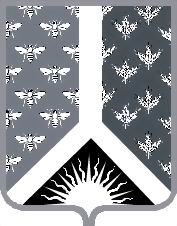 СОВЕТ НАРОДНЫХ ДЕПУТАТОВ НОВОКУЗНЕЦКОГО МУНИЦИПАЛЬНОГО РАЙОНАР Е Ш Е Н И Е от 14 февраля 2020 г. № 121-МНПАО внесении изменения в пункт 2.3 Положения о комитете по жилищно-коммунальному хозяйству администрации Новокузнецкого муниципального района, утвержденного решением Совета народных депутатов Новокузнецкого муниципального района от 30.04.2019 № 51-МНПАПринято Советом народных депутатовНовокузнецкого муниципального района14 февраля 2020 г.1. Внести в пункт 2.3 Положения о комитете по жилищно-коммунальному хозяйству администрации Новокузнецкого муниципального района, утвержденного  решением Совета народных депутатов Новокузнецкого муниципального района от 30.04.2019 № 51-МНПА, изменение, дополнив его абзацем следующего содержания:«заключает соглашения о предоставлении дополнительной меры социальной поддержки гражданам, являющимся собственниками или нанимателями жилых помещений многоквартирных домов или жилых домов, расположенных на территории Новокузнецкого муниципального района, в форме частичной денежной компенсации расходов на оплату коммунальных услуг, с поставщиками коммунальных услуг, у которых имеются открытые лицевые счета получателей данной дополнительной меры социальной поддержки.».2. Настоящее Решение вступает в силу со дня, следующего за днем его официального опубликования.Исполняющий полномочия председателя Совета народных депутатов Новокузнецкого муниципального района                                                                             А.А. АришинГлава Новокузнецкого муниципального района                                                                              А.В. Шарнин